                                 					                         Date:__________             ZERO REVIEW FORM                                  forPart Semester PROJECT (0:0:12)[Course Code: PSP2998]Name & Signature of the Guide:Approved		Original: CoE / 1st Copy: Student / 2nd Copy: Dept MyK Coordinator / 3rd Copy: Project Coordinator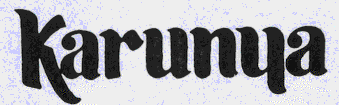 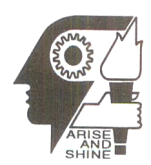 Register No.Name:Register No.Name:Register No.Name:Register No.Name:Semester:Subject Code:Name of the Establishment:Brief Description of the Establishment:Duration of the Project (___ days): From:			To:Duration of the Project (___ days): From:			To:Objective of the Project:Objective of the Project:Continued overleafNote: Students should give over leaf the list of subjects for study during the rest of the semesterNote: Students should give over leaf the list of subjects for study during the rest of the semesterSignature:Name:Project CoordinatorProgram CoordinatorHoD